Downtown Assessment Community Application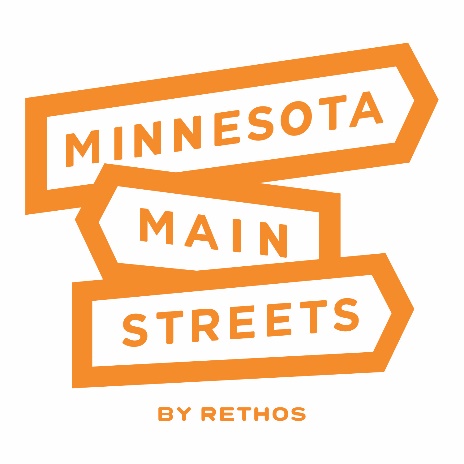 Basic InformationName of CommunityName of Contact Person Leading SubmissionRole of Contact Person in CommunityContact PhoneContact EmailPopulationCountyDowntown DetailsHow many blocks does your downtown cover?How many businesses are active in your downtown?How many vacant storefronts are in your downtown? Approximately what percentage of your storefronts is this?Is there a group or entity committed to downtown activity or revitalization already in existence in your town?Are there any community events that happen annually or regularly in your downtown? Please list them along with the type of event it is.What is the biggest asset your downtown district has?What is the biggest challenge your downtown district is facing?Community QuestionsWhat community groups, if any, are active in your community? This is not specific to downtown, but the community at large.Are there any dates or major events happening in your community this spring and summer that would hinder a Downtown Assessment taking place? If yes, please explain.Downtown Assessment Community PartnersIf selected as a 2022 Downtown Assessment Community, you will need a team of 3-4 people who are able to serve as community contacts to help facilitate focus groups, site visits, and provide additional community information.Please list the Assessment team members hereNote: these people can be volunteers, or city staff, elected officials, CVB employees, Chamber Employees, downtown business owners, or anyone else with a connection to downtown and willingness to support this project.Narrative on Community Proposal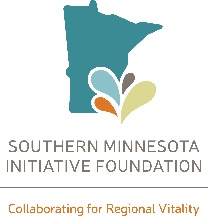 In 4-6 sentences, share why a Downtown Assessment could be important for your community, and why you’re applying to take part in this project. Provide any documents as an attachment that support your application. These can be photos, letters of support, or promotional materials. (This is encouraged but not required.)